PRAVILA POSUDBE ( iz Pravilnika o radu školske knjižnice):1. Knjižničnu građu imaju pravo koristiti: učenici, nastavnici i stručni suradnici te ostali djelatnici OŠ fra Kaje Adžića Pleternica (KORISNICI).2. Školska knjižnica svojim korisnicima izdaje članske iskaznice prilikom upisa u 1. ili 5. razred. Iskaznica vrijedi do kraja školovanja u našoj Školi. Učenici su dužni čuvati svoje članske iskaznice od gubitka, jer se knjižnična građa koristi i posuđuje samo uz predočenje članske iskaznice. Izrada iskaznice prilikom upisa je BESPLATNA. Kopija izgubljene iskaznice naplaćuje se 10 kn.3. U prostorijama knjižnice i čitaonice mora biti red i mir. Korisnika koji narušava radnu atmosferu, knjižničar je dužan udaljiti iz prostora knjižnice i čitaonice, kako bi ostali korisnici mogli neometano koristiti usluge knjižnice.4. Knjižničnu građu korisnicima posuđuju knjižničari Škole, u redovnom radnom vremenu školske knjižnice. Izvan radnog vremena školske knjižnice nije dopušteno ulaziti u knjižnicu niti koristiti knjižničnu građu bez nazočnosti knjižničara ili posebnog odobrenja ravnatelja Škole.5. U prostoru čitaonice korisnici se mogu služiti: referentnom zbirkom (opće i stručne enciklopedije, leksikoni, rječnici, atlasi, bibliografije, monografije, antologije, priručnici i sl.), stručnim i popularno-znanstvenim časopisima i neknjižnom građom.6. Za korištenje izvan prostorija knjižnice učenici mogu posuditi:- odjednom 2 knjige na rok od 14 dana (nastavnici i stručni suradnici mogu posuditi više knjiga i priručnika tijekom školske godine, te časopise i AV građu po potrebi)7. Na kraju školske godine korisnici su dužni vratiti svu posuđenu knjižničnu građu.8. Korisnici su dužni pravodobno vraćati posuđenu knjižničnu građu. Učenicima koji ne vrate na vrijeme posuđenu knjižničnu građu naplaćuje se zakasnina od 0,50 kn po danu i po knjizi.9. Korisnik koji izgubi, ošteti ili uništi posuđenu knjižničnu građu, odgovoran je za štetu. Oštećeni primjerak korisnik je dužan nabaviti i vratiti ili knjižnici platiti protuvrijednost oštećenog ili izgubljenog posuđenog primjerka.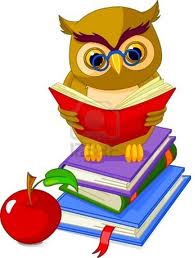 